คำขอรับการรับรองมาตรฐานการผลิตตามหลักเกณฑ์ GMP วัตถุอันตรายวันที่						ส่วนที่ 1: รายละเอียดผู้ยื่นคำขอข้าพเจ้า (ชื่อสถานประกอบการ)											มีสำนักงานตั้งอยู่เลขที่												ตรอก/ซอย				ถนน					หมู่ที่				ตำบล/แขวง				อำเภอ/เขต				จังหวัด				รหัสไปรษณีย์				โทรศัพท์				โทรสาร				มีสถานที่ผลิตตั้งอยู่เลขที่												ตรอก/ซอย				ถนน					หมู่ที่				ตำบล/แขวง				อำเภอ/เขต				จังหวัด				รหัสไปรษณีย์				โทรศัพท์				โทรสาร					ขอรับการรับรองมาตรฐานการผลิตตามหลักเกณฑ์วิธีการที่ดีในการผลิตวัตถุอันตรายในความรับผิดชอบของสำนักงานคณะกรรมการอาหารและยา (GMP) ในขอบข่าย กำจัดแมลง/ไล่แมลง	 ทำความสะอาด	 ฆ่าเชื้อโรค		 อื่นๆพร้อมคำขอนี้ได้แนบเอกสารต่าง ๆ เพื่อประกอบการพิจารณาดังนี้		 	คำขอรับการรับรองมาตรฐานการผลิต (F-CH4-2) พร้อมเอกสารประกอบคำขอฯ ในส่วนที่ 2 ข้อมูลทั่วไปของผู้ยื่นคำขอ GMP วัตถุอันตราย (F-CH4-24)กรณีเข้าข่ายโรงงานใบอนุญาตประกอบกิจการโรงงานจากกรมโรงงานอุตสาหกรรม (รง.4) ใบอนุญาตประกอบกิจการที่เป็นอันตรายต่อสุขภาพสำเนาหนังสือมอบอำนาจที่ระบุเพื่อดำเนินการเกี่ยวกับการขอรับการรับรองมาตรฐานการผลิต(GMP)วัตถุอันตราย ซึ่งได้ยื่นต้นฉบับไว้ที่สำนักงานคณะกรรมการอาหารและยาแล้ว พร้อมลงนามรับรองสำเนา ดำเนินการลงข้อมูลเกี่ยวกับการดำเนินการตามหลักเกณฑ์ GMP วัตถุอันตราย ลงใน google form ตาม QR code เรียบร้อยแล้ว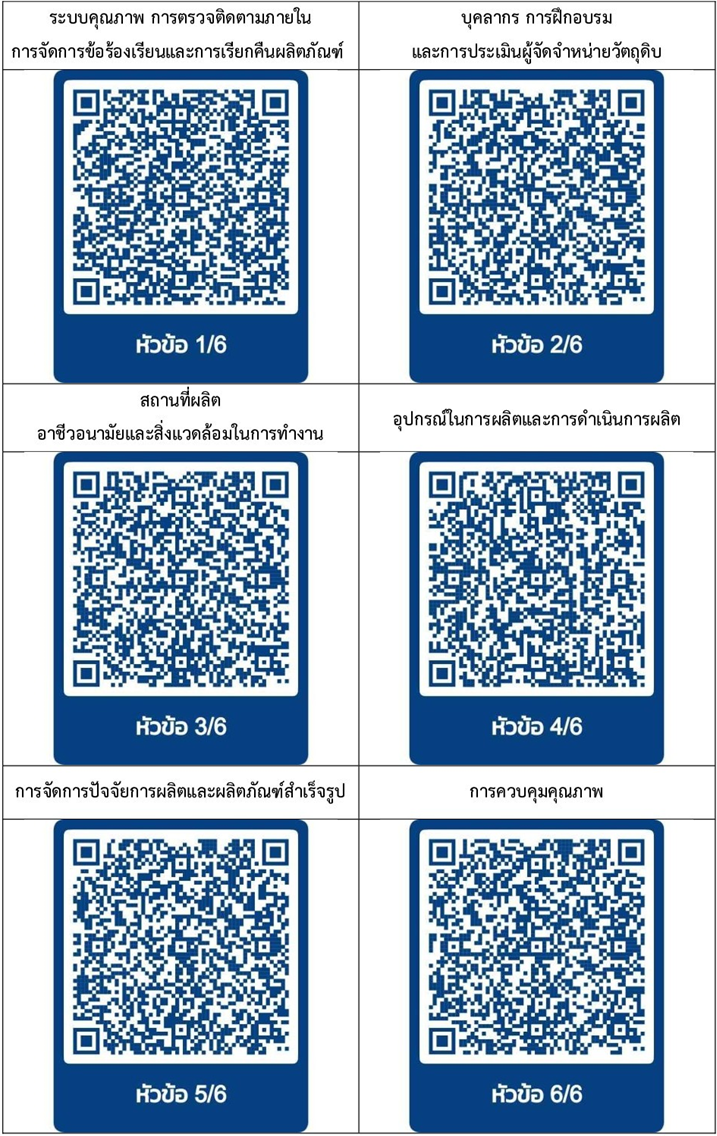 	ข้าพเจ้าจะปฏิบัติตามหลักเกณฑ์และเงื่อนไขต่าง ๆ ที่สำนักงานคณะกรรมการอาหารและยากำหนด และ/หรือแก้ไขเพิ่มเติมในภายหน้าด้วยลงชื่อ					ผู้มีอำนาจลงนาม(					)ส่วนที่ 2 : สรุปผลการประเมินเอกสารประกอบคำขอรับการรับรอง GMP วัตถุอันตราย	ข้าพเจ้ารับทราบผลการประเมินเอกสารประกอบคำขอรับการรับรอง GMP วัตถุอันตราย	 เอกสารมีความสอดคล้องกับหลักเกณฑ์ GMP และประสงค์ให้ตรวจประเมิน วันที่					 ต้องส่งเอกสารเพิ่มเติมและจะยื่นเอกสารภายใน 20 วันทำการ วันที่						
 หากพ้นกำหนดจะยกเลิกคำขอ 			 ประเมินเอกสารไม่ผ่านและรับเอกสารคืน วันที่								ลงชื่อ			      	        ผู้มีอำนาจลงนาม     ลงชื่อ					เจ้าหน้าที่	 (			                )			          (			        )